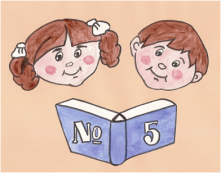 Задания, направленные  на формирование компетенций и умений читательской грамотностиВыполнил: Учитель НШ № 5  Петрова О.А. (2 класс)Переславль-Залесский, 2022Задания больше подходят для использования во внеурочной деятельности учащихся 3-4 классов.Задание  «Объявление для котят»Умения читательской грамотности:Понимать концептуальную информацию.Находить и извлекать несколько единиц информации, расположенных в разных фрагментах текста.Оценивать достоверность информации.Соотносить визуальное изображение с вербальным текстом.Понимать значение неизвестного слова или выражения на основе контекста.Высказывать и обосновывать собственную точку зрения.У Саши окотилась кошка, у нее родились 4 котенка.  Прошло 2 месяца, котята подросли и для них нужно найти хороших хозяев. Саша обратился к одноклассникам с просьбой помощь ему составить объявление. Ребята разделились на 3 группы и каждая составила своё объявление. 1 объявление.2 объявление3 объявлениеВопрос 1. В каком разделе  на сайте Avito Саше нужно разместить это объявление?Обведи букву выбранного ответа.А) ХоббиБ) ЖивотныеВ) Товары для домаВопрос 2.Какое объявление поможет Саше быстрее найти хозяев для своих котят? Объясни почему ________________________________________________________________Вопрос 3.Какой важной информации не хватает в третьем объявлении? Обведи букву выбранного ответа.А) возраста котят,Б) номера квартиры,В) описания внешного вида котят,Г) пола котят.Задание «Путевка в санаторий»Определять место, где содержится искомая информация.Находить и извлекать несколько единиц информации, расположенных в разных фрагментах текста.Понимать концептуальную информацию.Понимать значение неизвестного слова или выражения на основе контекста.Соотносить визуальное изображение с вербальным текстом.Понимать фактологическую информацию.Высказывать и обосновывать свою точку зрения по вопросу, обсуждаемому в тексте.Родители Насти подарили ее бабушке на день Рождения путевку в санаторий «Малые соли» . Рекламный буклет санатория «Малые соли».Вопрос 1.Предположи, почему  санаторий «Малые соли» так называется. расположен в живописном экологически чистом месте.расположен на берегу реки Солоницавода санатория богата минеральнами солямиЗапиши свой ответ_____________________________________________________________________________________________________________________________________________________________________________________Вопрос 2. Помоги Насте определить в каком лесу расположен санаторий? Обведи букву выбранного ответа.А) лиственном,Б) хвойном,В) смешанном.Вопрос 3.Бабушка Насти взяла с собой только кредитную карту. Сможет ли она купить в продуктовом магазине на территории санатория семечки, если в магазине можно расплачиваться только наличными средствами?Обведи букву выбранного ответа.А) нет, не сможет Б) да, сможетОбъясни,, почему ты так считаешь ______________________________________________________________________________________________________________________________________________________________________Вопрос 4.В направлении у бабушки написан список врачей, которых она должна посетить. Помоги ей разобраться в каком кабинете он принимает.Заполни вторую строку таблицы соответствующими буквами.Ответ:Вопрос 5.В санатории у бабушки неожиданно разболелся зуб. Сможет ли она его там вылечить? Поясни, почему ты так считаешь ________________________________________________________________________________________________________________________________________________________________________________________________     Котята ищут себе доброго и заботливого хозяина.                                                                                                       Саша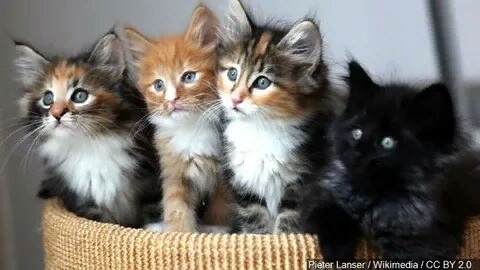 Ищу хозяйку или хозяина для своих котят. У меня их четверо. Два мальчика: черный и рыжий и две девочки-обе трехцветные. Котята очень симпатичные, ласковые, любят играть.  По характеру они отличаются друг от друга: черный котик очень спокойный и любит поспать. Рыжий котик – игривый и шустрый. А девочки – любят сидеть на руках и сладко мурлыкать. Едят  кашу, молоко, курицу, корм в пакетиках. В туалет мама приучила ходить их в  специальных лоток. Ветеринарный врач сделал котятам прививки и сказал, что они здоровы.Котят отдам бесплатно, но только добрым и заботливым людям.                                                                                 Тел. 907-966-88-77-33                    Звонить можно с 15.00 до 20.00                                                                                                       СашаСправка: Ветеринарный врач- это врач, который лечит животных.У меня 4 котенка :2 мальчика и 2 девочки. Они любят играть с мячиком и веревочкой, точить когти о диван.  Котята очень активные, много бегают по квартире друг за другом, залезают на полки и забавно прыгают от туда. Мне с  ними весело. Но мама не разрешает мне их всех оставить жить у нас, поэтому я ищу им новых хозяев.     Обращаться по адресу:ул. Октябрьская, д.36                                                                                                             Саша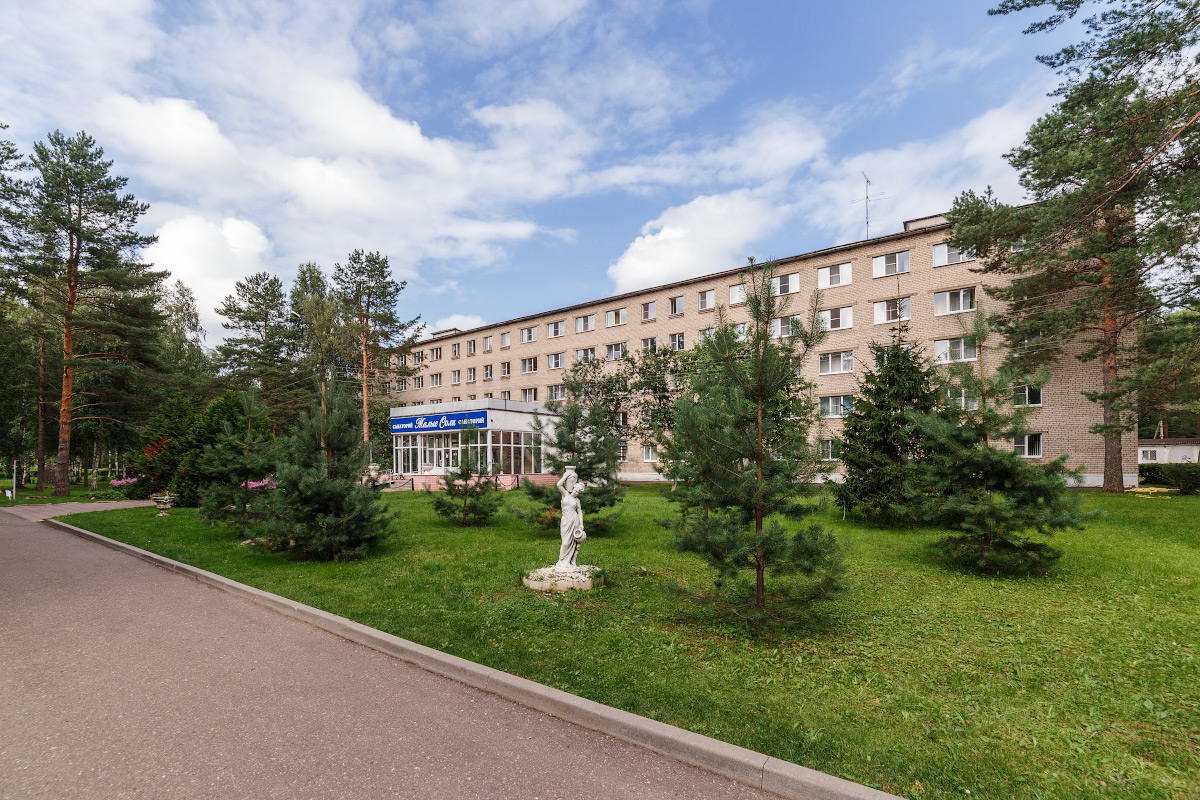 Санаторий «Малые соли» расположен в Ярославской области в  живописном экологически чистом месте на берегу реки Солоница - притоке Волги в 45 км от города Ярославля. В санатории лечат : заболевания опорно-двигательного аппарата; заболевания сердечно-сосудистой системы; заболевания органов дыхания; заболевания желудочно-кишечного тракта; болезни нервной системы; кожные заболевания. Главным и основным богатством санатория является целебная минеральная  вода.Вода обладает обезболивающим, противовоспалительным, успокаивающим действием. Содержащиеся в воде натрий, магний, кальций, хлор, бром, йод способствуют улучшению обменных процессов, устранению воспаления, повышению иммунитета , уменьшению болевых ощущений. На территории санатория имеются:концертный зал, видео залкараоке, клубтанцевальные вечерабиблиотекапрокат инвентаря (велосипеды, самокаты, роликовые коньки, лыжи, санки, ледянки, рыболовные снасти, удочки)настольный теннис, шахматы, шашки, нардысауна с бассейном солярийтренажерный залпродуктовый магазинотделение связибанкомат (Сбербанк)волейбольная площадкалодочная станцияорганизуются экскурсииWi-Fi в холле (бесплатно)автостоянка (60 руб/день)Справка: санаторий - лечебное заведение, в котором лечат заболевания с помощью  минеральной воды, лечебных грязей в сочетании с лечебной физкультурой и правильным питанием  при соблюдении определённого режима лечения и отдыха.Опорно-двигательный аппарат – это кости, мышцы, суставы.Сердечно-сосудистая система – это сердце и сосуды.Желудочно-кишечный тракт –это пищевод, желудок, кишечник, печень, поджелудочная железа.Кардиолог - 13каб.1)Врач, который лечит болезни пищеварительной системы.Невролог   - 8 каб.2)Врач, который лечит болезней носа, горла и ушей.Отоларинголог или ЛОР – 5 каб.3)Врач, который лечит заболеваний сердца и сосудовХирург -17 каб.4)Врач, который лечит кости, суставыГастероэнтеролог- 4 каб.5)Врач, который лечит болезни, связанных с нервной системой1385174